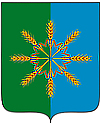 Администрация Новозыбковского районаП О С Т А Н О В Л Е Н И Еот «06 » мая 2016 г.                                                                                                       № 246г. НовозыбковОб утверждении Правил содержаниядомашних животных и птицыв населенных пунктах  Новозыбковского района         В целях обеспечения благоприятных условий совместного проживания людей и животных на территории  Новозыбковского района, ПОСТАНОВЛЯЮ:Утвердить Правила  содержания домашних животных и птицы в населенных пунктах Новозыбковского района (Приложение).Постановление администрации района от 30.03.2009г. № 109 «Об утверждении Правил  содержания домашних животных и птицы в Новозыбковском районе» считать утратившим силу. Данное постановление разместить на официальном сайте МО «Новозыбковский район».Контроль за исполнением данного постановления возложить на заместителя главы администрации района Хохлова А.Н.Глава администрации района                                                                        В.А. ШинкоренкоЕ.Б. Станчак 56947Приложение Утверждено постановлением администрацииНовозыбковского районаот  «_____» мая 2016 г. № ____ПравилаСодержания домашних животных и птицы в населенных пунктах Новозыбковского района Брянской областиОтношения, регулируемые настоящими Правилами     1.1.  Правила содержания домашних животных и птицы в населенных пунктах Новозыбковского района Брянской области (далее - Правила) регулируют отношения в сфере содержания домашних животных и птицы, обеспечение безопасности людей от неблагоприятного физического, санитарного и психологического воздействия домашних животных, определяют права и обязанности владельцев домашних животных и птицы.     1.2. Настоящие Правила распространяются на всех владельцев домашних животных и птицы  на территории Новозыбковского района и не распространяются на отношения в сфере содержания домашних животных, которые используют научные, научно-исследовательские, медицинские организации и организации Министерства обороны Российской Федерации,  Министерства внутренних дел Российской Федерации, Федеральной службы безопасности Российской Федерации и другие органы государственной власти в служебных целях или как объекты научных исследований.    1.3. Настоящие Правила разработаны в соответствии с Федеральным законом от 30.03.1999г. № 52-ФЗ «О санитарно-эпидемиологическом благополучии населения»; Федеральным законом от 14.05.1993г. ( в ред. от 13.07.2015г.) № 4979-1 «О ветеринарии», Законом Брянской области от 13.06.2013г. № 41-З «О регулировании некоторых вопросов в сфере содержания домашних животных и обращения с безнадзорными животными в Брянской области», Приказом Министерства сельского хозяйства РФ от 03.04.2006г. № 103. Основные понятия, используемые в настоящих Правилах:     2.1. Домашние (сельскохозяйственные) животные – животные, исторически прирученные и разводимые человеком, находящиеся на содержании владельца в жилом помещении или при доме (КРС, овцы, козы, свиньи, лошади, кролики, собаки, кошки и др.), а также животные, разводимые в клетках (лисицы, соболи, песцы, норки, нутрии и др.).    2.2. Домашняя птица – птица сельскохозяйственного назначения, находящаяся на содержании владельца при доме (курица, утка, гусь, индейка и др.).    2.3. Безнадзорные домашние животные - собаки и кошки и другие домашние животные, находящиеся в общественных местах и на улицах населённых пунктов поселений без сопровождающего лица, а также животные владелец которых неизвестен, либо животное, на право собственности которых владелец отказался.    2.4. Владельцы животного – юридические или физические лица, имеющие домашних животных и птицу на праве собственности или на содержании и в пользовании, а также лица, приютившие безнадзорных животных  до установления их владельца;    2.5. Отлов безнадзорных домашних животных — деятельность организаций, имеющих специальное оборудование, технику и соответствующее разрешение на отлов, изоляцию, эвтаназию, утилизацию собак;    2.6.  Иммобилизация – метод создания неподвижности животного;    2.7. Эвтаназия – мероприятия по прекращению жизни животного, осуществляемые специалистом ветеринарной службы в соответствии с действующими правовыми актами;    2.8. Номерной индивидуальный знак (жетон) домашнего животного – пластина установленного образца и (или) другие способы (приспособления) крепления номера зарегистрированного домашнего животного.    2.9. Породы собак, требующих особой ответственности владельца – бультерьер, американский стаффордширский терьер, ротвейлер, черный терьер, кавказская овчарка, южнорусская овчарка, среднеазиатская овчарка, немецкая овчарка, московская сторожевая, дог, бульдог, ризеншнауцер, доберман, мастино, мастифф, боксер, их помеси между собой, собаки служебно-спортивных пород, другие собаки высотой в холке 50 см и выше. Принадлежность собаки к породе определяется на основании родословных документов.3.Права владельцев домашних животных и птицы:    3.1. Владельцы домашних животных и птицы имеют право получать необходимую информацию о порядке содержания, разведения домашних животных и птицы в обществах (клубах) владельцев домашних животных, ветеринарных организациях, органах местного самоуправления.    3.2. Владельцы домашних животных и птицы имеют право приобретать и отчуждать домашних животных и птиц (в том числе путем продажи, дарения, мены) с соблюдением порядка, предусмотренного в соответствии с действующим законодательством.    3.3.Владельцы домашних животных и птицы имеют право обеспложивать принадлежащих им домашних животных.    3.4. Владелец имеет право на ограниченное время оставить свою собаку привязанной на коротком поводке в наморднике возле магазина или другого учреждения.4.Содержание  и обязанности владельцев домашней птицы:    4.1. Владельцы домашней птицы обязаны содержать их в соответствии с зоотехническими нормами и ветеринарно-санитарными  требованиями.    4.2. Предоставлять по требованию ветеринарных специалистов птиц для осмотра, диагностических исследований, предохранительных прививок и лечебно-профилактических обработок.    4.3. Незамедлительно извещать ветеринарную службу обо всех случаях внезапного заболевания птиц и до прибытия ветеринарного специалиста изолировать заболевшую птицу.    4.4. Обеспечивать водой и кормами, безопасными для здоровья животных и окружающей природной среды, соответствующими ветеринарно-санитарным требованиям.    4.5. Территория подворий для содержания домашней птицы должна быть огорожена и благоустроена.    4.6. Запрещается выпускать домашнюю птицу на улицу (вне территории домовладения), скверов, детских площадок, придомовую территорию многоквартирного жилого фонда.    4.7. Запрещается содержать птицу в местах общего пользования – чердаках, подвалах, балконах, лестничных площадках многоквартирных домов.Содержание животных и обязанности владельцев собак, кошек:    5.1  Владельцы обязаны содержать животное в соответствии с его биологическими особенностями, гуманно обращаться с ним, не оставлять без присмотра, без пищи и воды, не избивать, в случае заболевания животного вовремя прибегнуть к ветеринарной помощи.    5.2. Разрешается содержание собак и кошек в отдельных квартирах многоквартирных домов при отсутствии у соседей медицинских противопоказаний (аллергии), в частных жилых домах с соблюдением правил санитарии и гигиены.    5.3.  Провоз собак в общественном транспорте разрешается только в намордниках и на коротком поводке в сопровождении взрослых лиц.    5.4.  Запрещается загрязнение собаками, кошками подъездов многоквартирных домов, детских и спортивных площадок, тротуаров. Если собака, кошка оставила экскременты в этих местах, они должны быть убраны владельцем.    5.5.   Запрещается содержание собак и кошек в местах общего пользования ( лестничные площадки, детские и спортивные площадки) и на придомовой территории многоквартирных домов.    5.6. Запрещается купать животных в водоемах - местах массового пребывания и купания людей.    5.7. Владельцы собак,  проживающие в частных домовладениях, могут содержать собак в свободном выгуле только на хорошо огражденной территории или на привязи. О наличии собаки должна быть сделана предупреждающая надпись при входе во двор домовладения. Сторожевых собак содержать на прочной привязи, спускать с привязи только при закрытых дворах, исключающих возможность их побега, принимать необходимые меры, обеспечивающие безопасность окружающих людей и животных.    5.8. Выводить собак на  улицу только на коротком поводке (до 0,5 м) и в наморднике с прикрепленным к ошейнику жетоном. Выгул собак в многоквартирном секторе осуществлять только на отведенной органами местного самоуправления территории с установлением соответствующих знаков. Допускается выгул без намордников декоративных пород собак: все виды такс, шнауцеров (кроме ризеншнауцера), пуделей, болонок, кокеров, а также той-терьеры, мопсы, французские бульдоги, японсике хины, ши-тцу, шотландские терьеры, фокстерьеры..    5.9. Выгул собак при отсутствии хозяина осуществляет только совершеннолетний, дееспособный член семьи, ознакомленный  с настоящими Правилами. Несовершеннолетним и лицам в нетрезвом состоянии выгул собак требующих особой ответственности запрещен.    5.10. В общественных местах и местах массового скопления людей владелец обязан взять собаку на короткий поводок, исключая угрозу жизни и здоровью людей, а на собаку не относящуюся к декоративным породам надеть намордник.    5.11. Запрещается выпускать собак для самостоятельного выгуливания без сопровождения хозяина.    5.12. Запрещается посещать с собаками магазины, организации общественного питания, учебные, медицинские, культурные заведения, если собака не используется как поводырь для человека с ограниченными возможностями. 6.Особенности содержания и выпаса домашних сельскохозяйственных животных ( КРС, козы, овцы, свиньи, лошади)    6.1 Владельцы домашних сельскохозяйственных животных обязаны регистрировать и ежегодно перерегистрировать их в муниципальных образованиях и в ГБУ БО «Новозыбковская райветстанция». Регистрации и перерегистрации подлежат домашние животные и сельскохозяйственные животные с трехмесячного возраста.    6.2. Покупка, продажа, перевозка или перегон домашних сельскохозяйственных животных осуществляется при наличии паспорта домашнего животного с оформлением ветеринарных сопроводительных документов.    6.3. Владельцы домашних сельскохозяйственных животных обязаны не допускать появления домашних сельскохозяйственных животных на центральных улицах, внутридворовых территориях многоквартирных домов, газонах, цветниках и др. общественных местах.    6.4. Владельцы домашних сельскохозяйственных животных обязаны представлять ветеринарным специалистам по их требованию животных для осмотра. Немедленно извещать ветеринарных специалистов обо всех случаях внезапного падежа или массового заболевания домашних сельскохозяйственных животных, а также об их необычном поведении. До прибытия специалиста изолировать животное. Не допускать выбрасывания трупов животных. Осуществлять утилизацию трупов животных в соответствии с рекомендациями ветеринарного учреждения и ветеринарно-санитарных правил.    6.5. Домашние сельскохозяйственные животные подлежат выпасу в установленных органами местного самоуправления местах на огороженных и неогороженных пастбищах владельцами или по договору с пастухом в общественном стаде, исключающему случаи появления его на территории муниципального образования без надзора.    6.5. Домашние сельскохозяйственные животные к местам выпаса и обратно должны сопровождаться владельцами или по договору пастухом в общественном стаде, при этом не допускается загрязнение территории, создание неудобств гражданам и предприятию, производящему уборку территории муниципального образования.    6.6. Домашние сельскохозяйственные животные, а также другие животные и птица должны содержаться в специально приспособленных помещениях на территории личных подсобных хозяйств граждан.7.Регистрация и вакцинация домашних животных    7.1. Регистрация домашних животных осуществляется  в соответствующих учреждениях, подведомственных уполномоченному в области ветеринарии исполнительному органу государственной власти Брянской области, ГБУ БО «Новозыбковская райветстанция».    7.2.  Регистрация производится путем внесения данных о домашнем животном в реестр домашних животных, выдачи паспорта домашнего животного. Животному также присваивается и устанавливается учетный знак домашнего животного.    7.3. Ветеринарные паспорта на домашних животных выдаются ГБУ БО «Новозыбковская райветстанция» и ветеринарными клиниками в установленном порядке.    7.4. При регистрации владелец домашнего животного должен быть ознакомлен с настоящими Правилами. Факт ознакомления удостоверяется подписью владельца в книге(журнале) регистрации домашних животных.    7.5. Паспорт домашнего животного сохраняется в течение всей жизни животного, и в случае его утраты владелец вправе получить дубликат паспорта домашнего животного.    7.6. В случае передачи домашнего животного от одного владельца другому вместе с домашним животным передается и паспорт домашнего животного.    7.7. В случае гибели домашнего животного владелец  обязан получить заключение органов Госветслужбы, сдать органу, зарегистрировавшему животное регистрационное удостоверение и номерной знак.    7.8. В случае передачи (продажи) домашнего животного владелец обязан передать новому владельцу регистрационное удостоверение и номерной индивидуальный знак домашнего животного для последующей перерегистрации.    7.9. При изменении места жительства на территории района владелец подлежащего регистрации домашнего животного обязан пройти перерегистрацию по новому месту жительства в 3-х месячный срок.    7.10. В случае передачи (продажи) подлежащего регистрации домашнего животного новый владелец обязан провести его перерегистрацию на свое имя в 3-х месячный срок. Без отметки о перерегистрации регистрационное удостоверение домашнего животного недействительно.    7.11. Обязательной регистрации с месячного возраста подлежат собаки, требующие особой ответственности владельца.    7.12. Владельцы домашних животных обязаны провести их вакцинацию от особо опасных инфекционных болезней в ГБУ БО «Новозыбковская райветстанция» в установленные сроки с отметкой в паспорте домашнего животного и книге (журнале) регистрации домашних животных.8. Ответственность за нарушение Правил содержания домашних животных и птицы на территории Новозыбковского района    8.1. Лица, нарушающие настоящие Правила привлекаются к административной ответственности в соответствии с законодательством Российской Федерации об административных правонарушениях и Законом Брянской области от 15.06.2007г. № 88-З «Об административных правонарушениях на территории Брянской области».    8.2. Вред, причиненный здоровью граждан или ущерб, нанесенный имуществу домашними животными и птицей, возмещается в установленном законом порядке.    8.3. Контроль за соблюдением Правил содержания домашних животных и птицы на территории Новозыбковского района осуществляется специалистами администрации района, уполномоченными составлять протоколы об административных правонарушениях и главами сельских поселений района.